DAFTAR RIWAYAT HIDUPRahmini H, lahir di Majene pada tanggal 18 Nopember 1986. Buah cinta dari perkawinan Hasanuddin dengan Halapa. Masuk sekolah di Taman Kanak-Kanak Cokroaminoto 1990 dan tamat pada tahun1992. Pada tahun yang sama masuk Sekolah Dasar di SD Negeri No.4 Majene dan tamat pada tahun 1998. Pada tahun 1998 lanjut kesekolah SLTP Negeri No.2 Majene dan tamat pada tahun 2001. Pada tahun 2001 masuk ke sekolah SMA Negeri No.2 Majene dengan jurusan Ilmu Pengetahuan Alam (IPA) dan tamat pada tahun 2004. Melanjutkan study masuk kuliah kesekolah perguruan tinggi Sekolah Tinggi Agama Islam Darud Da’wah Wal Irsyad (STAI DDI) Majene, Diploma II jurusan Pendidikan Guru Taman Kanak-Kanak selesai pada tahun 2006. Kemudian pada tahun 2010 tercatat sebagai mahasiswi jurusan Pendidikan Guru Pendidikan Anak Usia Dini (PGPAUD-S1) Fakultas Ilmu Pendidikan Universitas Negeri Makassar 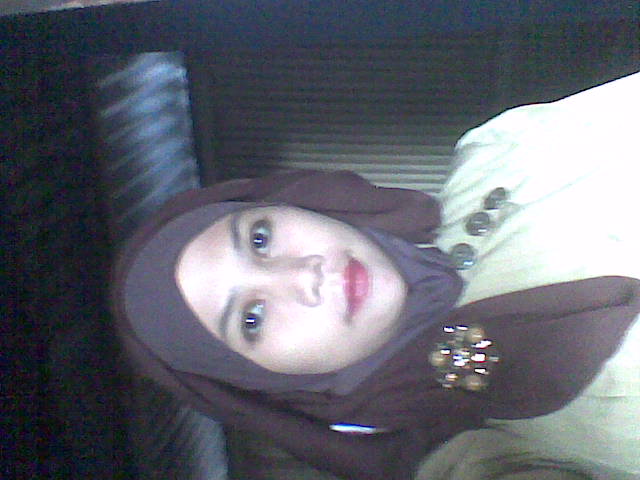 